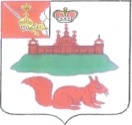 МУНИЦИПАЛЬНОЕ СОБРАНИЕ КИЧМЕНГСКО-ГОРОДЕЦКОГО МУНИЦИПАЛЬНОГО РАЙОНА ВОЛОГОДСКОЙ ОБЛАСТИРЕШЕНИЕс. Кичменгский ГородокО порядке сообщения лицами, замещающими муниципальные должности района, муниципальными служащими района о получении подарка в связи с их должностным положением или исполнением ими служебных (должностных) обязанностей, сдачи и оценки подарка, реализации (выкупа) и зачисления средств, вырученных от его реализацииВ соответствии с Постановлением Правительства РФ от 09.01.2014 N 10 "О порядке сообщения отдельными категориями лиц о получении подарка в связи с их должностным положением или исполнением ими служебных (должностных) обязанностей, сдачи и оценки подарка, реализации (выкупа) и зачисления средств, вырученных от его реализации", Муниципальное Собрание Кичменгско-Городецкого муниципального района решило:1. Утвердить прилагаемое Положение о порядке сообщения лицами, замещающими муниципальные должности района, муниципальными служащими района о получении подарка в связи с их должностным положением или исполнением ими служебных (должностных) обязанностей, сдаче и оценке подарка, реализации (выкупе) и зачислении средств, вырученных от его реализации.2. Установить, что организационно-распорядительные документы в соответствии с нормами Положения, утвержденного настоящим решением, принимаются органами местного самоуправления Кичменгско-Городецкого муниципального района самостоятельно.3. Реализация полномочий, предусмотренных настоящим решением, осуществляется в пределах установленной предельной численности муниципальных служащих, а также бюджетных ассигнований, предусмотренных органами местного самоуправления района в бюджете Кичменгско-Городецкого муниципального района на руководство и управление в сфере установленных функций.4. Признать утратившим силу решение Муниципального Собрания Кичменгско-Городецкого муниципального района от 30.10.2013 года № 9 «Об утверждении Правил передачи подарков, полученных Главой района, лицами, замещающими муниципальные должности района на постоянной основе, в связи с протокольными мероприятиями, служебными командировками и другими официальными мероприятиями».5. Настоящее решение вступает в силу со дня принятия и подлежит размещению на официальном сайте района в информационно-телекоммуникационной сети «Интернет».Председатель Муниципального Собрания                                         Л.Н.ДьяковаГлава района                                                                                           А.И. ЛетовальцевУтвержденорешением Муниципального СобранияКичменгско-Городецкого муниципального районаот 19.12.2014 г. № 102ПОЛОЖЕНИЕО ПОРЯДКЕ СООБЩЕНИИ ЛИЦАМИ, ЗАМЕЩАЮЩИМИ МУНИЦИПАЛЬНЫЕ ДОЛЖНОСТИ РАЙОНА, МУНИЦИПАЛЬНЫМИ СЛУЖАЩИМИ РАЙОНА О ПОЛУЧЕНИИ ПОДАРКА В СВЯЗИ С ИХ ДОЛЖНОСТНЫМ ПОЛОЖЕНИЕМ ИЛИ ИСПОЛНЕНИЕМ ИМИ СЛУЖЕБНЫХ (ДОЛЖНОСТНЫХ) ОБЯЗАННОСТЕЙ, СДАЧЕ И ОЦЕНКЕ ПОДАРКА, РЕАЛИЗАЦИИ (ВЫКУПЕ) И ЗАЧИСЛЕНИИ СРЕДСТВ, ВЫРУЧЕННЫХ ОТ ЕГО РЕАЛИЗАЦИИ1. Настоящее Положение определяет порядок сообщения лицами, замещающими муниципальные должности, муниципальными служащими о получении подарка в связи с протокольными мероприятиями, служебными командировками и другими официальными мероприятиями, участие в которых связано с их должностным положением или исполнением ими служебных (должностных) обязанностей, порядок сдачи и оценки подарка, реализации (выкупа) и зачисления средств, вырученных от его реализации.2. Для целей настоящего Положения используются следующие понятия:"подарок, полученный в связи с протокольными мероприятиями, служебными командировками и другими официальными мероприятиями" - подарок, полученный лицом, замещающим муниципальную должность, муниципальным служащим, от физических (юридических) лиц, которые осуществляют дарение исходя из должностного положения одаряемого или исполнения им служебных (должностных) обязанностей, за исключением канцелярских принадлежностей, которые в рамках протокольных мероприятий, служебных командировок и других официальных мероприятий предоставлены каждому участнику указанных мероприятий в целях исполнения им своих служебных (должностных) обязанностей, цветов и ценных подарков, которые вручены в качестве поощрения (награды);"получение подарка в связи с должностным положением или в связи с исполнением служебных (должностных) обязанностей" - получение лицом, замещающим муниципальную должность, муниципальным служащим, лично или через посредника от физических (юридических) лиц подарка в рамках осуществления деятельности, предусмотренной должностным регламентом (должностной инструкцией), а также в связи с исполнением служебных (должностных) обязанностей в случаях, установленных федеральными законами и иными нормативными актами, определяющими особенности правового положения и специфику профессиональной служебной и трудовой деятельности указанных лиц.3. Лица, замещающие муниципальные должности, муниципальные служащие не вправе получать не предусмотренные законодательством Российской Федерации подарки от физических (юридических) лиц в связи с их должностным положением или исполнением ими служебных (должностных) обязанностей.4. Лица, замещающие муниципальные должности, муниципальные служащие обязаны в порядке, предусмотренном настоящим Положением, уведомлять обо всех случаях получения подарка в связи с их должностным положением или исполнением ими служебных (должностных) обязанностей орган местного самоуправления района в котором указанные лица проходят муниципальную службу или осуществляют трудовую деятельность.5. Уведомление о получении подарка в связи с должностным положением или исполнением служебных (должностных) обязанностей (далее - уведомление), составленное согласно приложению 1 к настоящему Положению, представляется не позднее 3 рабочих дней со дня получения подарка уполномоченному лицу органа местного самоуправления района, назначенному распоряжением администрации района либо приказом органа местного самоуправления, в котором лицо, замещающее муниципальную должность, муниципальный служащий проходят муниципальную службу или осуществляют трудовую деятельность (далее - уполномоченное лицо). К уведомлению прилагаются документы (при их наличии), подтверждающие стоимость подарка (кассовый чек, товарный чек, иной документ об оплате (приобретении) подарка).В случае если подарок получен во время служебной командировки, уведомление представляется не позднее 3 рабочих дней со дня возвращения лица, получившего подарок, из служебной командировки.При невозможности подачи уведомления в сроки, указанные в абзацах первом и втором настоящего пункта, по причине, не зависящей от лица, замещающего муниципальную должность, муниципального служащего, оно представляется не позднее следующего дня после ее устранения.6. Уведомление составляется в 2 экземплярах, один из которых возвращается лицу, представившему уведомление, с отметкой о регистрации, другой экземпляр направляется в комиссию по поступлению и выбытию активов органа местного самоуправления, образованную в соответствии с законодательством о бухгалтерском учете (далее - комиссия).7. Подарок, стоимость которого подтверждается документами и превышает 3 тыс. рублей либо стоимость которого получившим его муниципальному служащему, неизвестна, сдается уполномоченному лицу органа местного самоуправления района, которое принимает его на хранение по акту приема-передачи (приложение 2 к настоящему Положению) не позднее 5 рабочих дней со дня регистрации уведомления в соответствующем журнале регистрации (приложение 3 к настоящему Положению).8. Подарок, полученный лицом, замещающим муниципальную должность, независимо от его стоимости, подлежит передаче на хранение в порядке, предусмотренном пунктом 7 настоящего Положения.9. До передачи подарка по акту приема-передачи ответственность в соответствии с законодательством Российской Федерации за утрату или повреждение подарка несет лицо, получившее подарок.10. В целях принятия к бухгалтерскому учету подарка в порядке, установленном законодательством Российской Федерации, определение его стоимости проводится на основе рыночной цены, действующей на дату принятия к учету подарка, или цены на аналогичную материальную ценность в сопоставимых условиях с привлечением при необходимости комиссии. Сведения о рыночной цене подтверждаются документально, а при невозможности документального подтверждения - экспертным путем. Подарок возвращается сдавшему его лицу по акту возврата (приложение 4 к настоящему Положению) в случае, если его стоимость не превышает 3 тыс. рублей.11. Уполномоченное лицо обеспечивает включение в установленном порядке принятого к бухгалтерскому учету подарка, стоимость которого превышает 3 тыс. рублей, в реестр муниципального имущества района.12. Лицо, замещающее муниципальную должность, муниципальный служащий, сдавшие подарок, могут его выкупить, направив на имя представителя нанимателя (работодателя) соответствующее заявление (приложение 5 к настоящему Положению) не позднее двух месяцев со дня сдачи подарка.13. Уполномоченное лицо в течение 3 месяцев со дня поступления заявления, указанного в пункте 12 настоящего Положения, организует оценку стоимости подарка для реализации (выкупа) и уведомляет в письменной форме лицо, подавшее заявление, о результатах оценки, после чего в течение месяца заявитель выкупает подарок по установленной в результате оценки стоимости или отказывается от выкупа.14. Подарок, в отношении которого не поступило заявление, указанное в пункте 12 настоящего Положения, может использоваться органом местного самоуправления с учетом заключения комиссии о целесообразности использования подарка для обеспечения деятельности органа местного самоуправления района.15. В случае нецелесообразности использования подарка руководителем органа местного самоуправления района принимается решение о реализации подарка и проведении оценки его стоимости для реализации (выкупа), осуществляемой уполномоченным лицом посредством проведения торгов в порядке, предусмотренном законодательством Российской Федерации.16. Оценка стоимости подарка для реализации (выкупа), предусмотренная пунктами 13 и 15 настоящего Положения, осуществляется субъектами оценочной деятельности в соответствии с законодательством Российской Федерации об оценочной деятельности.17. В случае если подарок не выкуплен или не реализован, руководителем органа местного самоуправления принимается решение о повторной реализации подарка, либо о его безвозмездной передаче на баланс благотворительной организации, либо о его уничтожении в соответствии с законодательством Российской Федерации.18. Средства, вырученные от реализации (выкупа) подарка, зачисляются в доход бюджета района в порядке, установленном бюджетным законодательством Российской Федерации.Приложение 1 к Положению о порядке сообщения лицами, замещающими муниципальные должности района, муниципальными служащими района о получении подарка в связи с их должностным положением или исполнением ими служебных (должностных обязанностей, сдачи и оценки подарка, реализации (выкупа) и зачисления средств, вырученных от его реализацииУведомление о получении подарка                          _________________________________________________                                    (ФИО, занимаемая должность                          _________________________________________________                                     Уполномоченного лица                          _________________________________________________                                   Наименование ОМС                          от ______________________________________________                          _________________________________________________                                   (ФИО, занимаемая должность)         Уведомление о получении подарка от "__" ________ 20__ г.    Извещаю о получении ___________________________________________________                                                                    (дата получения)подарка(ов) на ____________________________________________________________                                      (наименование протокольного мероприятия, служебной                                      командировки, другого официального мероприятия, место                                                                и дата проведения)Приложение: ______________________________________________ на _____ листах.                     (наименование документа)Лицо, представившееуведомление         _________  _________________________  "__" ____ 20__ г.                    (подпись)    (расшифровка подписи)Лицо,     принявшееуведомление         _________  _________________________  "__" ____ 20__ г.                    (подпись)    (расшифровка подписи)Регистрационный номер в журнале регистрации уведомлений ___________________"__" _________ 20__ г.<*> Заполняется при наличии документов, подтверждающих стоимость подарка.Приложение 2 к Положению о порядке сообщения лицами, замещающими муниципальные должности района, муниципальными служащими района о получении подарка в связи с их должностным положением или исполнением ими служебных (должностных обязанностей, сдачи и оценки подарка, реализации (выкупа) и зачисления средств, вырученных от его реализацииАКТприема – передачи подарков, полученных лицами, замещающими муниципальные должности района, муниципальными служащими района, в связи с протокольными мероприятиями, служебными командировками и другими официальными мероприятиямиот «___» __________ 20_____г.                                                                             № _________Лицо, замещающее муниципальную должность района, муниципальный служащий района _____________________________________________________________________________                                                                                            (фамилия, имя, отчество)в соответствии с Гражданским кодексом Российской Федерации, Федеральным законом от 25.12.2008 № 273-ФЗ «О противодействии коррупции» передает, а материально-ответственное лицо_____________________________________________________________                                                      (фамилия, имя, отчество)_____________________________________________________________________________ (наименование должности)принимает подарок, полученный в связи с: __________________________________________________________________________________________________________________________________________________________(указать наименование мероприятия и  дату)Описание подарка:Наименование: ________________________________________________________________Вид подарка: _________________________________________________________________	                                    (бытовая техника, предметы искусства и т.д.)Оценочная стоимость: __________________________________________________________Историческая (культурная) ценность _____________________________________________Сдал                                                                                 Принял____________ (________________)                                    ____________ (________________)  (подпись)                                (Ф.И.О.)                                                    (подпись)                                     (Ф.И.О.)«______» __________  20 ___ г.                    «______» ___________ 20 ___ г.  Приложение 3 к Положению о порядке сообщения лицами, замещающими муниципальные должности района, муниципальными служащими района о получении подарка в связи с их должностным положением или исполнением ими служебных (должностных обязанностей, сдачи и оценки подарка, реализации (выкупа) и зачисления средств, вырученных от его реализацииЖурнал регистрации уведомлений о получении лицом, замещающим муниципальные должности района, муниципальным служащим района, подарков в связи с протокольными мероприятиями, служебными командировками и другими официальными мероприятиямиПриложение 4 к Положению о порядке сообщения лицами, замещающими муниципальные должности района, муниципальными служащими района о получении подарка в связи с их должностным положением или исполнением ими служебных (должностных обязанностей, сдачи и оценки подарка, реализации (выкупа) и зачисления средств, вырученных от его реализацииАКТвозврата подарка полученного лицами, замещающими муниципальные должности района, муниципальными служащими района,в связи с протокольными мероприятиями, служебными командировками и другими официальными мероприятиями«____» _________ 20 ___ г.                                                                                  № __________Материально – ответственное лицо ___________________________________                                                                                                         (фамилия, имя, отчество)_________________________________________________________________                                      (замещаемая должность муниципальной службы)_________________________________________________________________(наименование органа МСУ)в соответствии с Гражданским кодексом Российской Федерации и Федеральным законом от 25.12.2008 года № 273-ФЗ «О противодействии коррупции», а также на основе протокола заседания комиссии по оценке подарков, полученных муниципальным служащими, от «____» __________ 20 ____ г., либо в связи с выкупом подарка (нужное подчеркнуть) возвращает лицу, замещающему муниципальную должность района, муниципальному служащему района _______________________________________________________                                                                    (фамилия, имя, отчество)подарок, переданный по акту приема – передачи от «_____» _______20___ г. № ______Выдал:                                                                          Принял:Приложение 5 к Положению о порядке сообщения лицами, замещающими муниципальные должности района, муниципальными служащими района о получении подарка в связи с их должностным положением или исполнением ими служебных (должностных обязанностей, сдачи и оценки подарка, реализации (выкупа) и зачисления средств, вырученных от его реализации                            ________________________________________________                                    (ФИО, занимаемая должность                            _________________________________________________                                     Уполномоченного лица                            _________________________________________________                                      Наименование ОМС                          от ______________________________________________                          _________________________________________________                           (ФИО, занимаемая должность лица сдавшего подарок)Заявление о выкупе подарка    Информирую Вас о намерении выкупить подарок, полученный мною в связи  с___________________________________________________________________________(указать наименование мероприятия, место и дату его проведения)___________________________________________________________________________и переданный на хранение по акту приема-передачи от "__" __________ 20__ г. N _____.                                                                                      ___________ _______________________ «___»________ 20__год                                                (подпись)                (расшифровка подписи)от19.12.2014№102Наименование подаркаХарактеристика подарка, его описаниеКоличество предметовСтоимость в рублях <*>1.2.3.Итого№ п/пДата подачи уведомления Ф.И.О. Главы, лица, замещающего муниципальную должностьФ.И.О. муниципального служащего, принявшего заявлениеПодпись муниципального служащего, принявшего заявлениеВид подаркаЗаявленная стоимостьОтметка о желании выкупить подарок1234567____________ (________________)            (подпись)                     (фамилия, инициалы)«______» ____________ 20 _____ г.                                       _____________ (________________)                (подпись)                   (фамилия, инициалы)«______» ____________ 20 ______ г.                                       